Publicado en Madrid el 16/01/2017 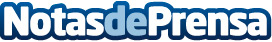 Dos españoles finalistas en primer reality de InternetUn madrileño y una dianense, son los representantes españoles en la final del primer reality que busca a la nueva estrella de Internet  y que comienza este lunes 16 de enero. El público será protagonista, escogerá al favorito y podrá como los concursantes vivir la experiencia de construir su propio negocio en línea.
Miguel Camarena y Dayana Santacreu son la cuota española y candidatos fuertes al triunfoDatos de contacto:Victor Lachica+34600377818Nota de prensa publicada en: https://www.notasdeprensa.es/dos-espanoles-finalistas-en-primer-reality-de-internet Categorias: Marketing Sociedad Televisión y Radio E-Commerce http://www.notasdeprensa.es